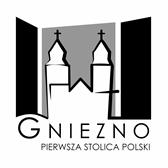 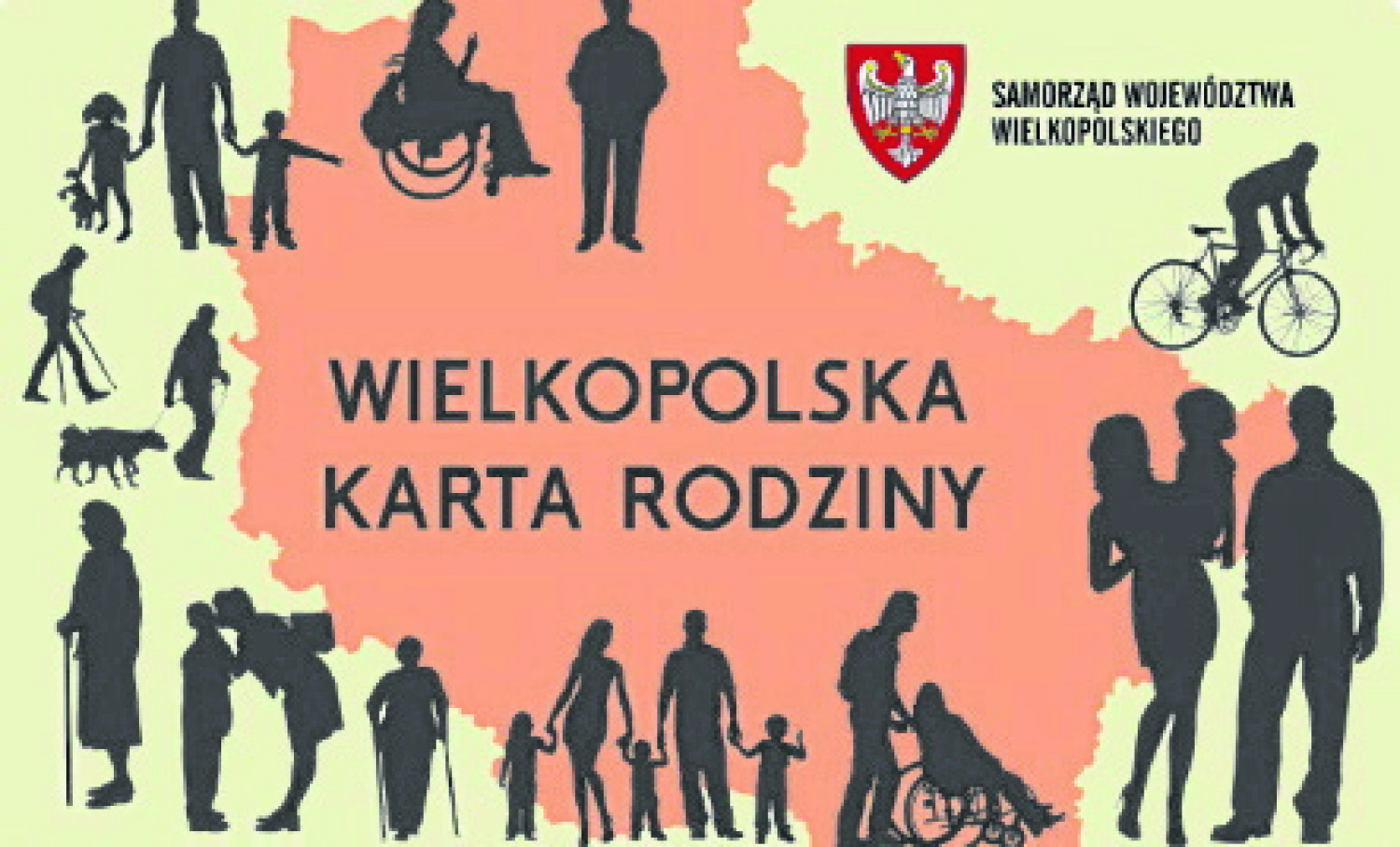 Gniezno, dnia …………………..Prezydent Miasta Gniezna
ul. Lecha 6
62-200 GnieznoWNIOSEK O WYDANIE WIELKOPOLSKIEJ KARTY RODZINY/
DUPLIKATU WIELKOPOLSKIEJ KARTY RODZINY*Dane wnioskodawcy:* niepotrzebne skreślićWnoszę o wydanie ……….. sztuk Wielkopolskiej Karty Rodziny uprawniającej niżej wymienione osoby do korzystania z ulg i uprawnień, określonych w Programie „Wielkopolska Karta Rodziny” dla uprawnionych członków rodziny wielodzietnej:………………………………….…    Data i podpisOświadczam, że:powyższe dane są prawdziwe,jestem świadoma/świadomy odpowiedzialności karnej za złożenie fałszywego oświadczenia,jestem umocowany/umocowana do złożenia wniosku o przyznanie Wielkopolskiej Karty Rodziny lub wydanie duplikatu Wielkopolskiej Karty Rodziny oraz do odebrania Wielkopolskiej Karty Rodziny lub duplikatu Wielkopolskiej Karty Rodziny  w imieniu członków rodziny wielodzietnej, wskazanych w niniejszym wnioskuwyrażam zgodę na przetwarzanie danych osobowych zgodnie
z ustawą z dnia 29 sierpnia 1997 roku o ochronie danych osobowych (Dz. U. z 2016 r., poz. 922).   ………………………………….…    Data i podpisPo zakończeniu ważności Kart lub utracie prawa do ich posiadania, zobowiązuję się do zwrotu Kart w siedzibie Urzędu Miejskiego w Gnieźnie, ul. Lecha 6, 62-200 Gniezno, zgodnie z Programem Wielkopolska Karta Rodziny.………………………………….…    Data i podpisSkładając wniosek o przyznanie Karty, należy załączyć: Oświadczenie rodziców – załącznik nr 1 do wniosku o wydanie WKR.W przypadku osoby pełnoletniej przebywającej w rodzinie zastępczej albo w rodzinnym domu dziecka  - Oświadczenie osoby pełnoletniej przebywającej w rodzinie zastępczej albo w rodzinnym domu dziecka  – załącznik nr 2 do wniosku o wydanie WKR.Składając wniosek o przyznanie Karty, należy przedłożyć oryginały lub odpisy dokumentów potwierdzających prawo do przyznania Karty:W przypadku dzieci legitymujących się orzeczeniem o umiarkowanym albo znacznym stopniu niepełnosprawności w wieku powyżej 18 roku życia – orzeczenie o umiarkowanym albo znacznym stopniu niepełnosprawności.W przypadku dzieci umieszczonych w rodzinie zastępczej lub rodzinnym domu dziecka – postanowienie o umieszczeniu w rodzinie zastępczej 
lub rodzinnym domu dziecka.Imię i nazwisko:Adres zamieszkania:Adres do korespondencji:Telefon:E-mail:l.p.Nazwisko
(drukowane litery)Imię
(drukowane litery)Data urodzenia(dzień, m-c, rok)PESEL W przypadku rodzica/
opiekuna (zaznaczyć X)Wnioskuję
o kartę (zaznaczyć Tak/Nie)1.2.3.4.5.  6.7.8.9.10.11.12.13.Oświadczam, że (dotyczy dzieci powyżej 18 roku życia) …………………………………………………………………..............................................(imię i nazwisko osoby powyżej 18 roku życia)jest uczniem/studentem…………………………………………………………………………………………………..(pełna nazwa i adres placówki)Planowany termin ukończenia nauki (w przypadku szkoły wyższej koniec roku akademickiego, w którym planowane jest ukończenie nauki) ………………………………………...……………………………………….........................
(dzień, miesiąc, rok)Oświadczam, że (dotyczy dzieci powyżej 18 roku życia)…………………………………………………………………..............................................(imię i nazwisko osoby powyżej 18 roku życia)jest uczniem/studentem…………………………………………………………………………………………………..(pełna nazwa i adres placówki)Planowany termin ukończenia nauki (w przypadku szkoły wyższej koniec roku akademickiego, w którym planowane jest ukończenie nauki) ………………………………………...……………………………………….........................
(dzień, miesiąc, rok)Oświadczam, że (dotyczy dzieci powyżej 18 roku życia) …………………………………………………………………..............................................(imię i nazwisko osoby powyżej 18 roku życia)jest uczniem/studentem…………………………………………………………………………………………………..(pełna nazwa i adres placówki)Planowany termin ukończenia nauki (w przypadku szkoły wyższej koniec roku akademickiego, w którym planowane jest ukończenie nauki) ………………………………………...……………………………………….........................
(dzień, miesiąc, rok)